КОМПЛЕКТАЦИЯ на платформе 1С:ПредприятиеПредназначена для использования с версией технологической платформы 1С:Предприятие 8 не ниже 8.3.17.2760, 8.3.18.1957, 8.3.19.1723, 8.3.20.2180, 8.3.21.1622, 8.3.22.1704.Сокращения: АРМ - автоматизированное рабочее место комплектации.Предназначена для комплектации сырья/товаров.Поможет и проконтролирует соблюдение карт комплектации (рецептуры), вплоть до пошагового их выполнения.Преимущественно направлена для использования на сенсорных экранах терминальных весов и промышленных компьютерах/мониторах с возможностью сенсорного ввода.Подойдет для производств пищевых направлений.* Рассматривая мясопереработку, хорошо подойдёт для фаршесоставления, участка специй и т.д. Для производства хлебобулочных изделий, подойдет для участков приготовления теста, начинок и проч.Модель/Основы работы:Оператор на точке комплектации (Терминале с весовым оборудованием) комплектует сырьё, согласно карте комплектации (рецептуре), которая отображена на экране терминала. 1С Комплектация отслеживает соблюдение рецептуры, шаги и контролирует вес добавляемых ингредиентов.Объем обучения персонала, существенно снижается.Качество соблюдения рецептуры контролируется автоматически.Является целой и самодостаточной конфигурацией. Готова к работе с момента установки и подключения необходимого весового оборудования. Весы и другое оборудование подключаются типовым способом.Присутствует возможность интеграции этой конфигурации в другие типовые и нетиповые решения 1С - основана на типовых библиотеках 1С (БСП и Библиотеке подключаемого оборудования).Изделия комплектуются из материалов, согласно карте комплектации.Контроль веса материала.Автосписываемые виды номенклатуры, например, "упаковка".Основные объекты:- Номенклатура.- Склады (по ним производятся номенклатурные движения).- Тара.- Маршруты комплектации - направления номенклатурных движений от склада источника, к складу приёмнику. Имеют большое количество гибких настроек и параметров, влияющих на алгоритмическое поведение основного АРМ.- Точки комплектации - места комплектации, непосредственно настройки самих АРМ, привязанные к конкретному оборудованию. Точки комплектации, содержат в себе используемые на них маршруты комплектации. (Имеют гибкие настройки, влияющие на алгоритмическое поведение основного АРМ).- Карты комплектации - она же рецептура.- Документ наполнения, разгрузки складов и перемещений между ними «Движения товаров».- Основной документ «Комплектация», который формирует АРМ.- АРМ комплектации, поведение которого зависит от заданных параметров в вышеперечисленных объектах.- Отчет «Остатки на складах комплектации».Ниже подробнее с картинками:Основные объекты: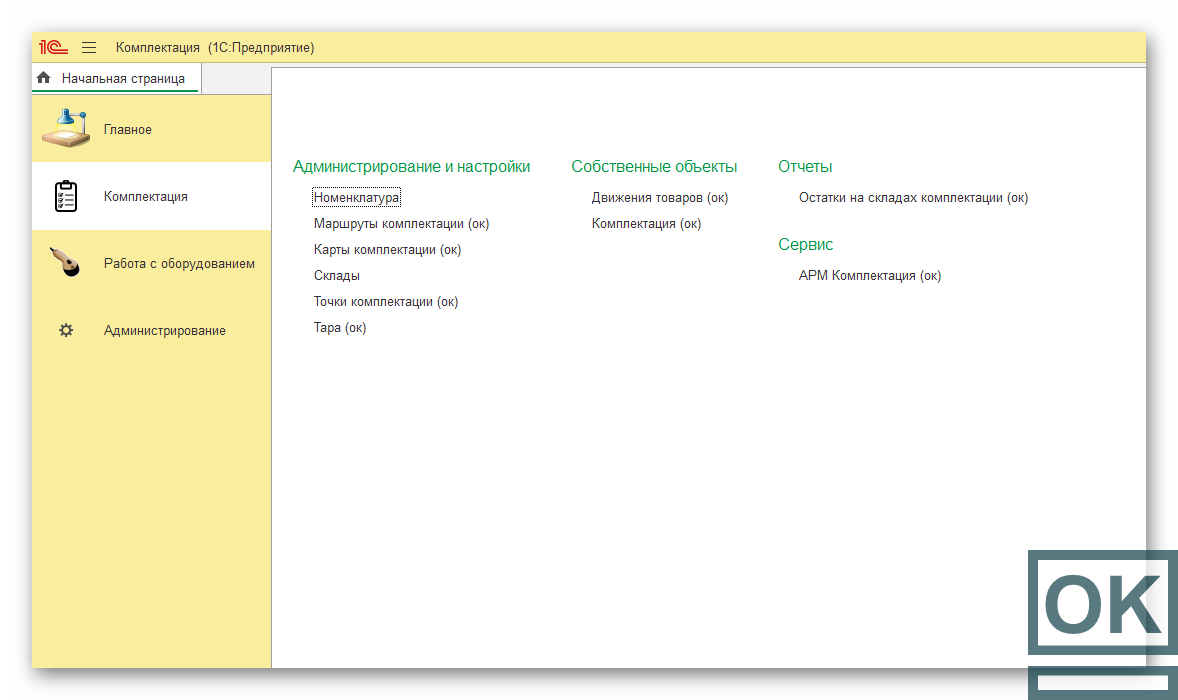 Номенклатура.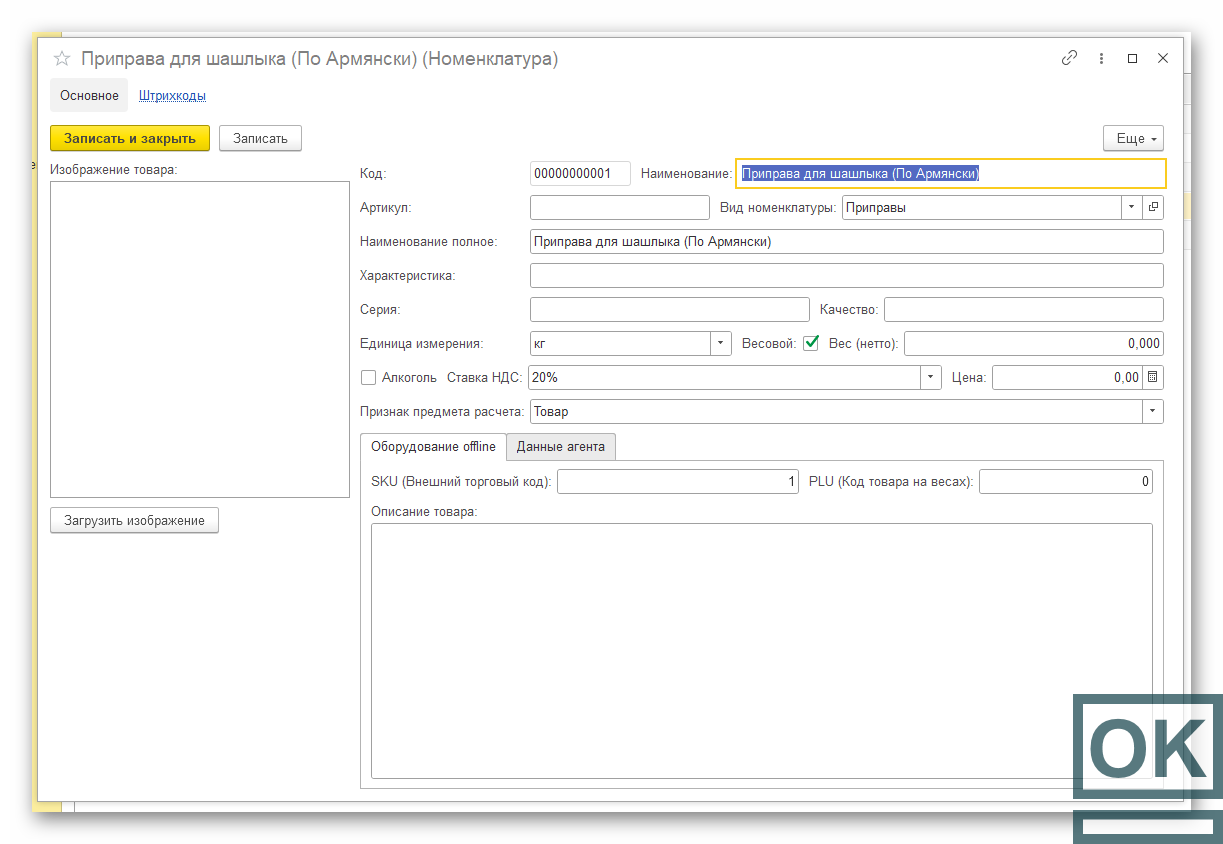 Склады (по ним производятся номенклатурные движения).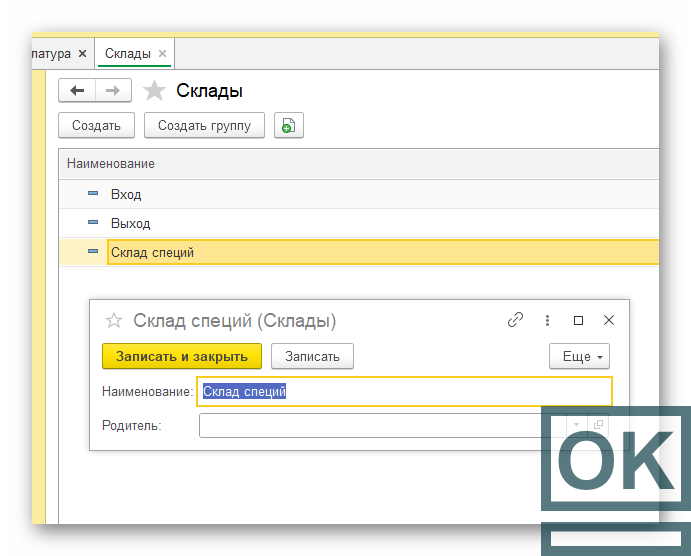 Тара.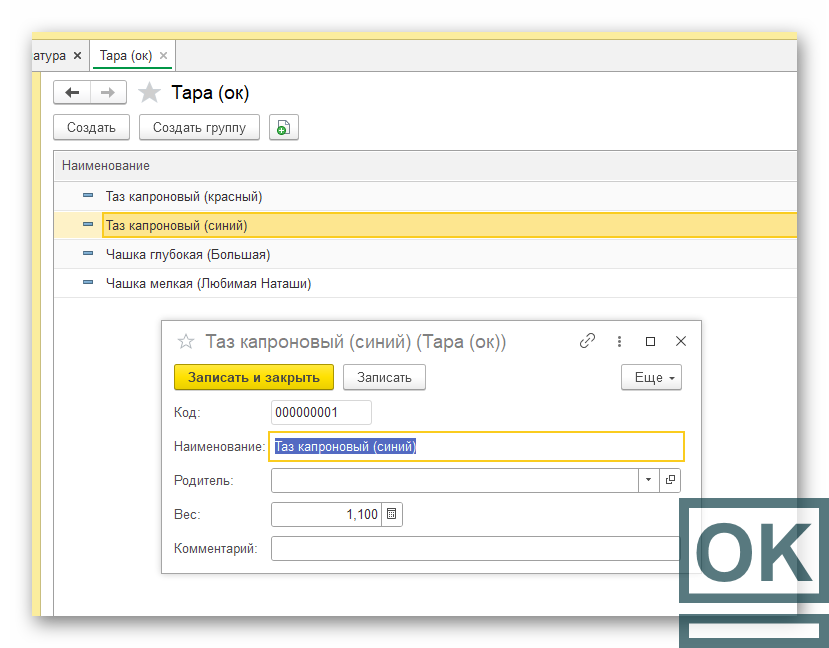 Маршруты комплектации - направления номенклатурных движений от склада источника, к складу приёмнику. Имеют большое количество гибких настроек и параметров, влияющих на алгоритмическое поведение основного АРМ.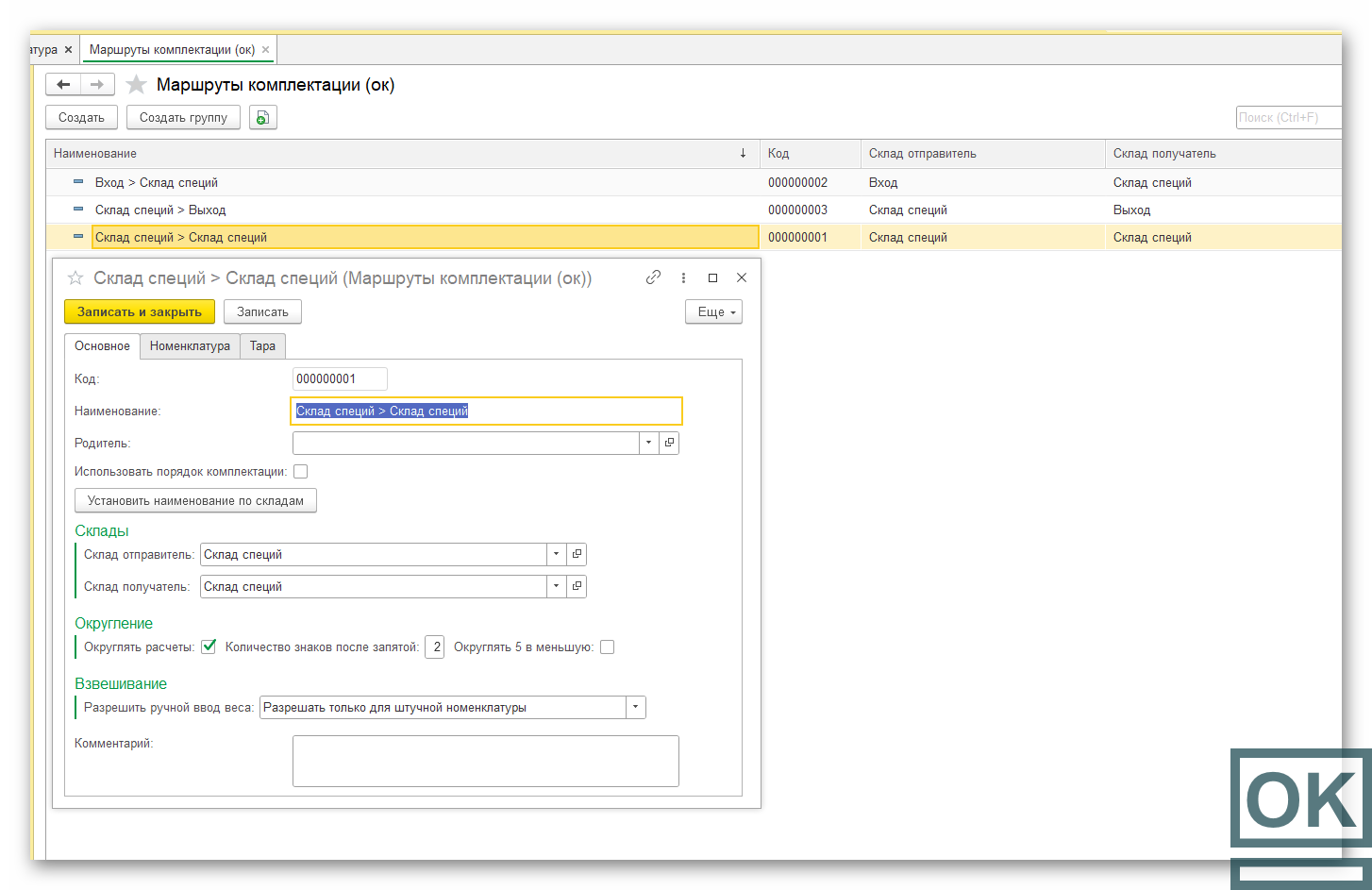 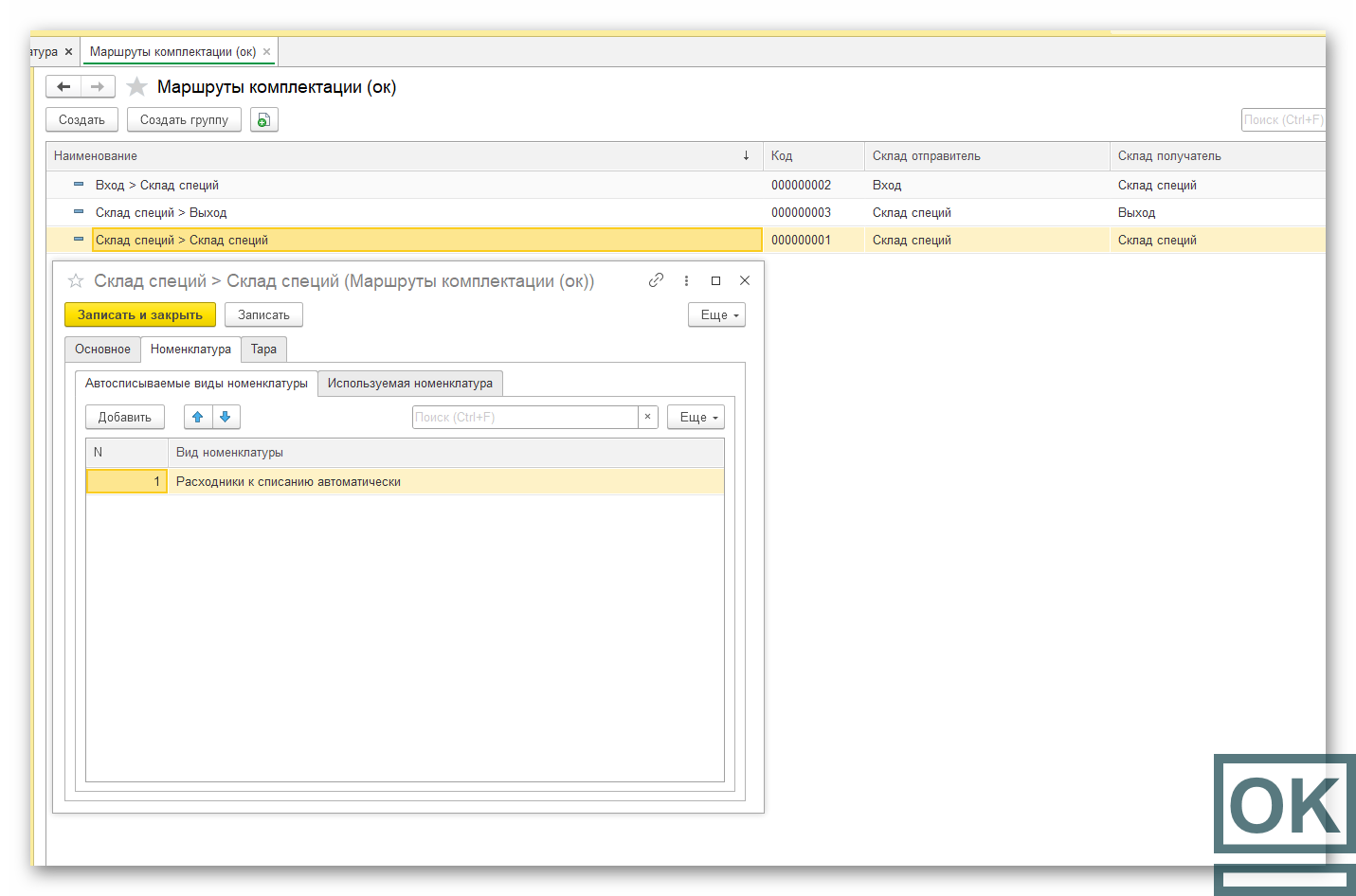 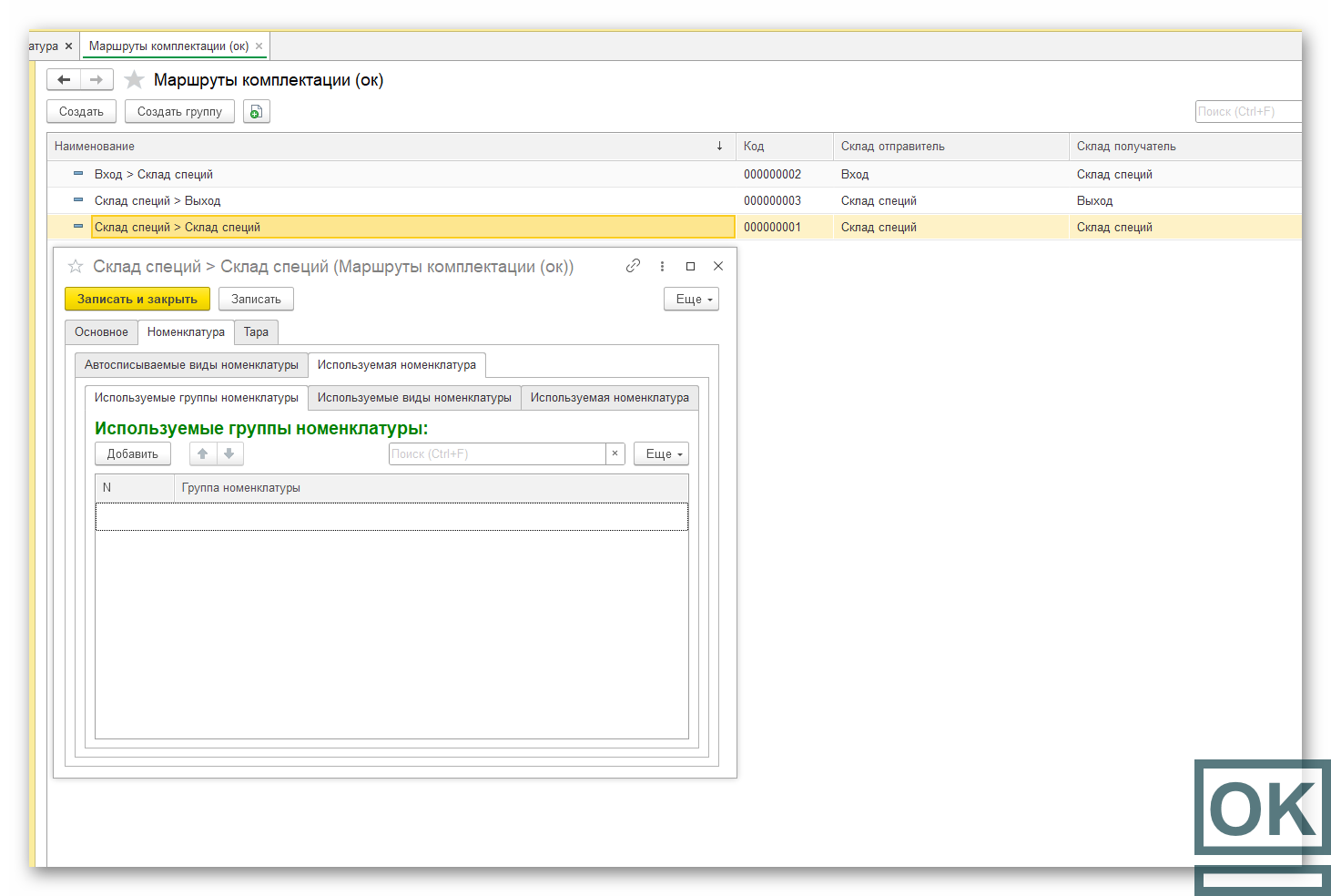 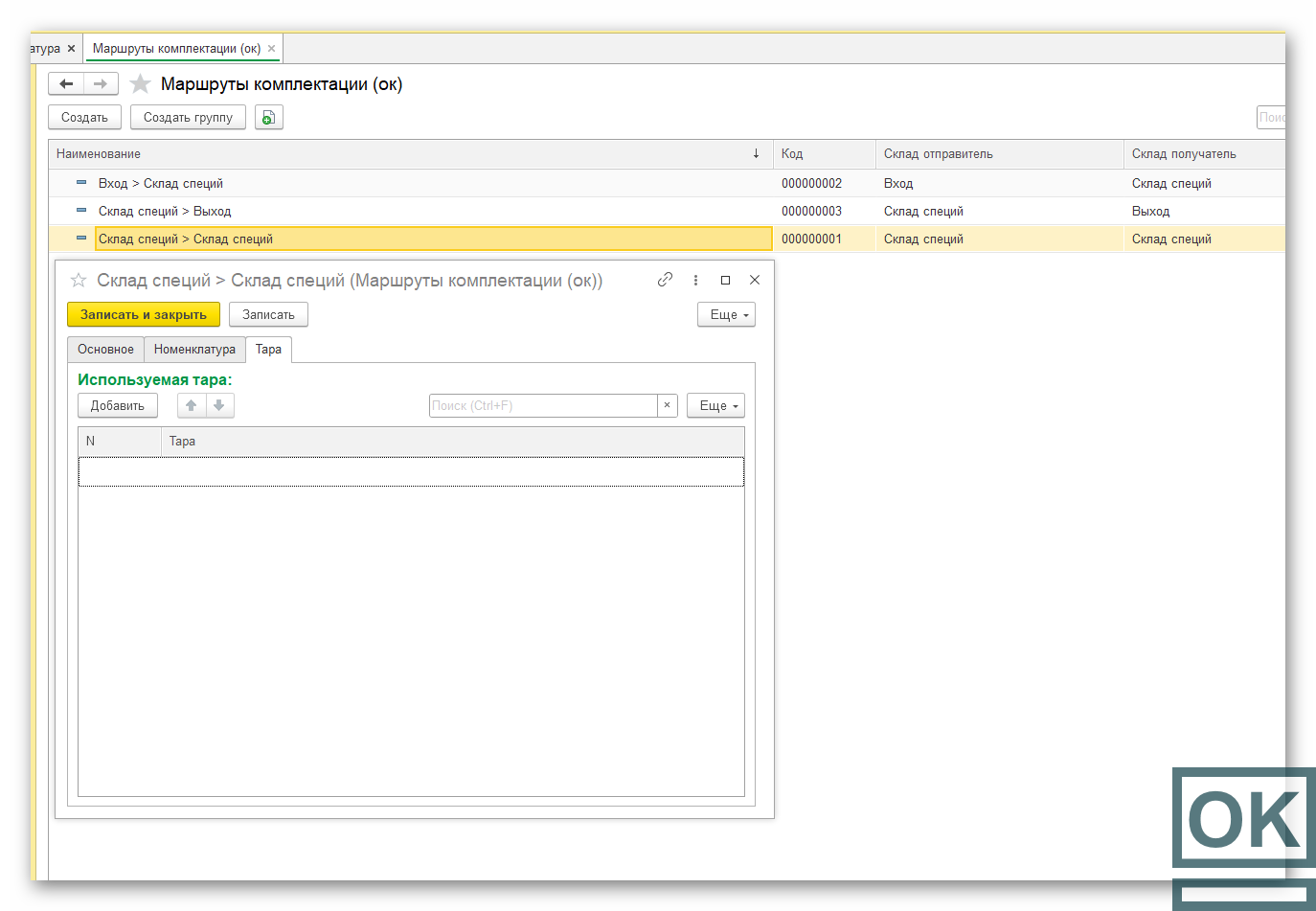 Точки комплектации - места комплектации, непосредственно настройки самих АРМ, привязанные к конкретному оборудованию. Точки комплектации, содержат в себе используемые на них маршруты комплектации. (Имеют гибкие настройки, влияющие на алгоритмическое поведение основного АРМ).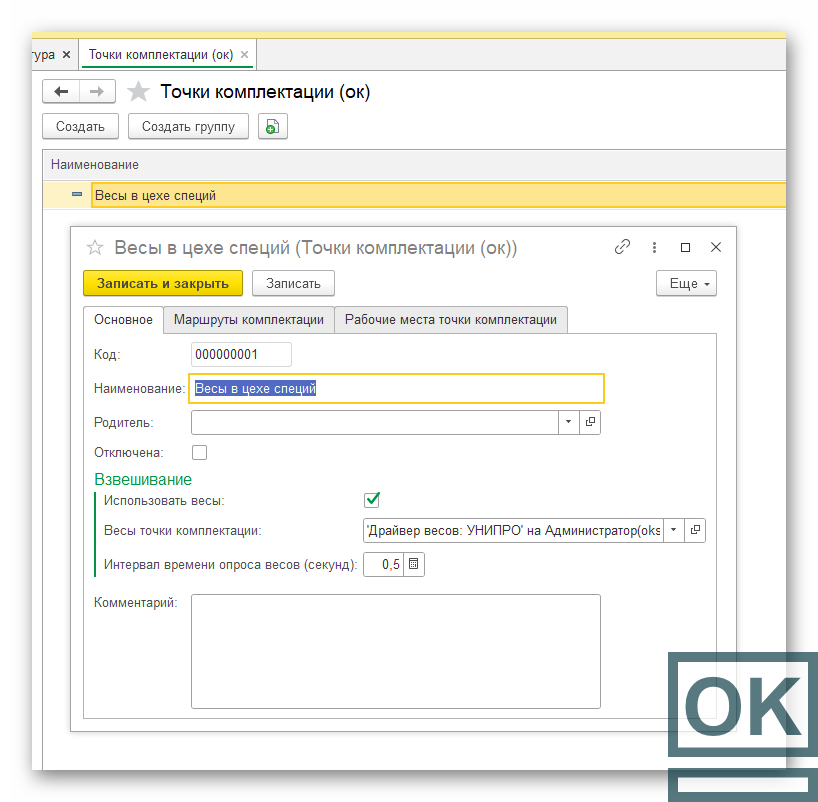 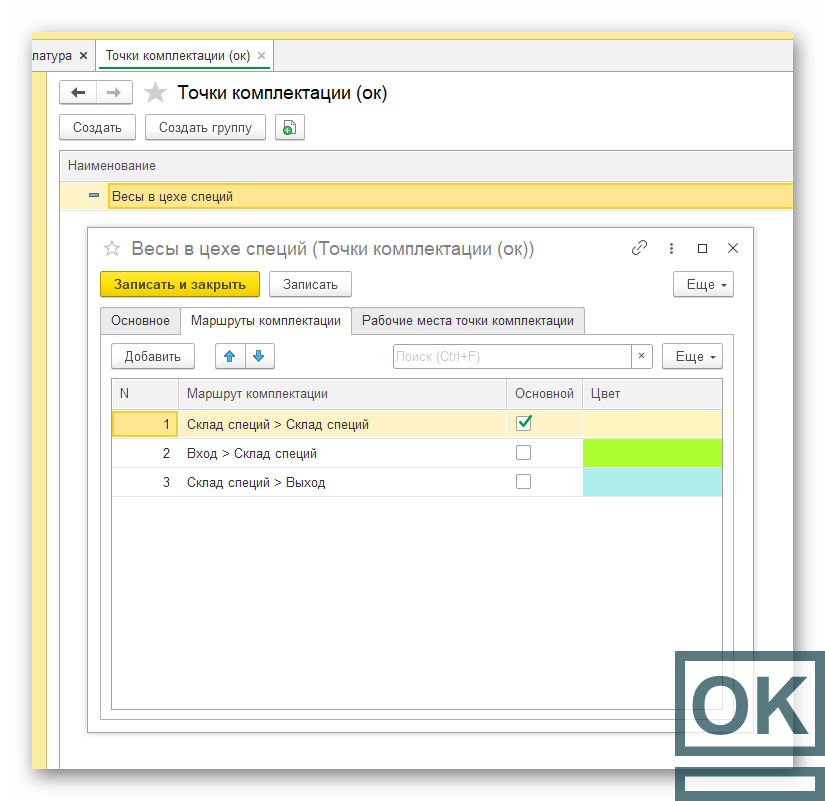 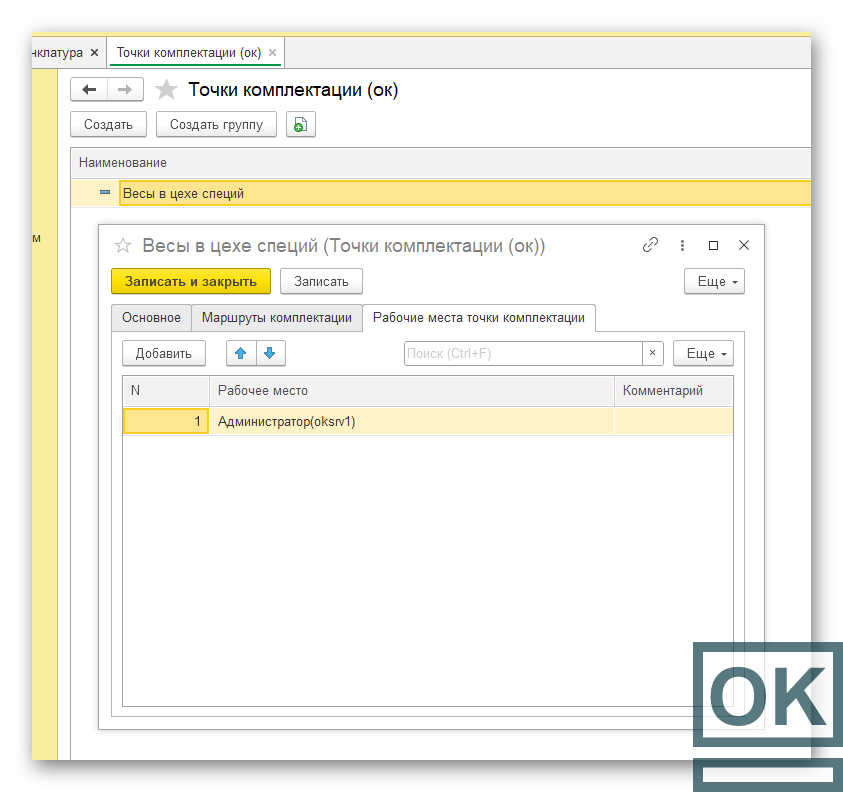 Карты комплектации - она же рецептура.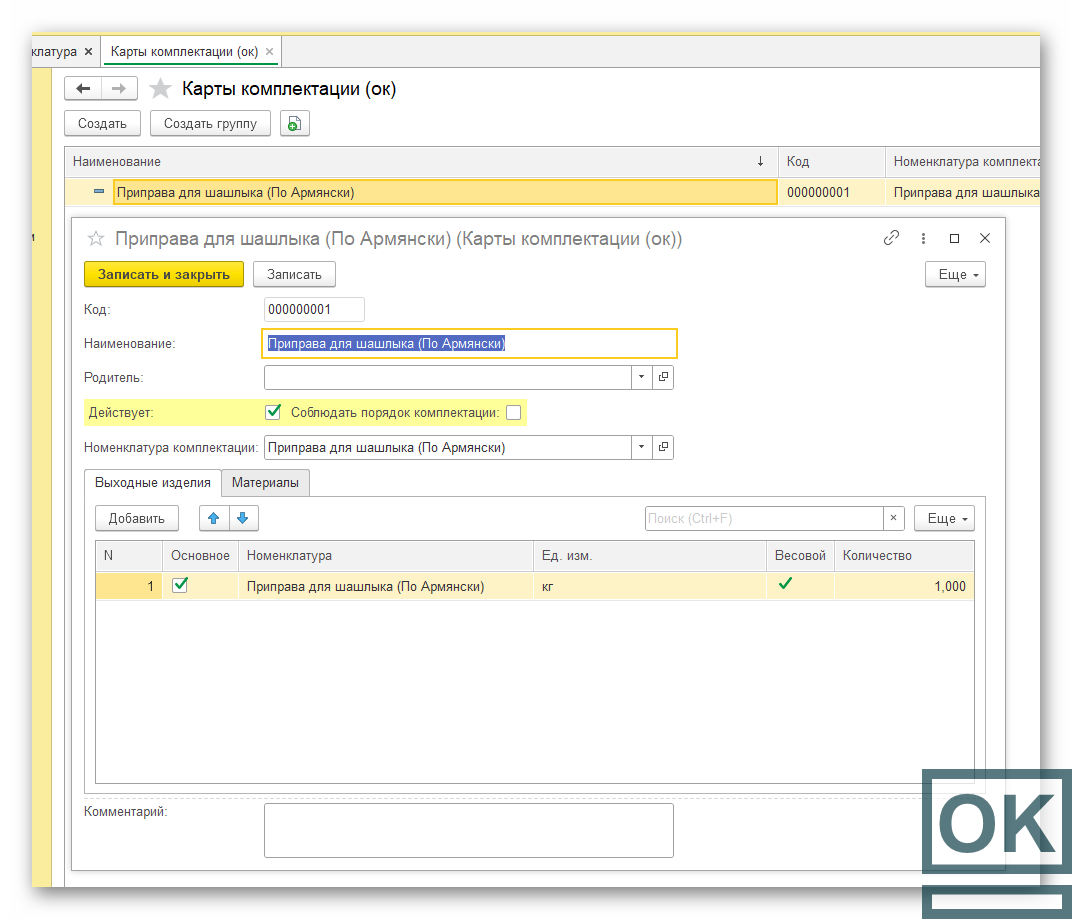 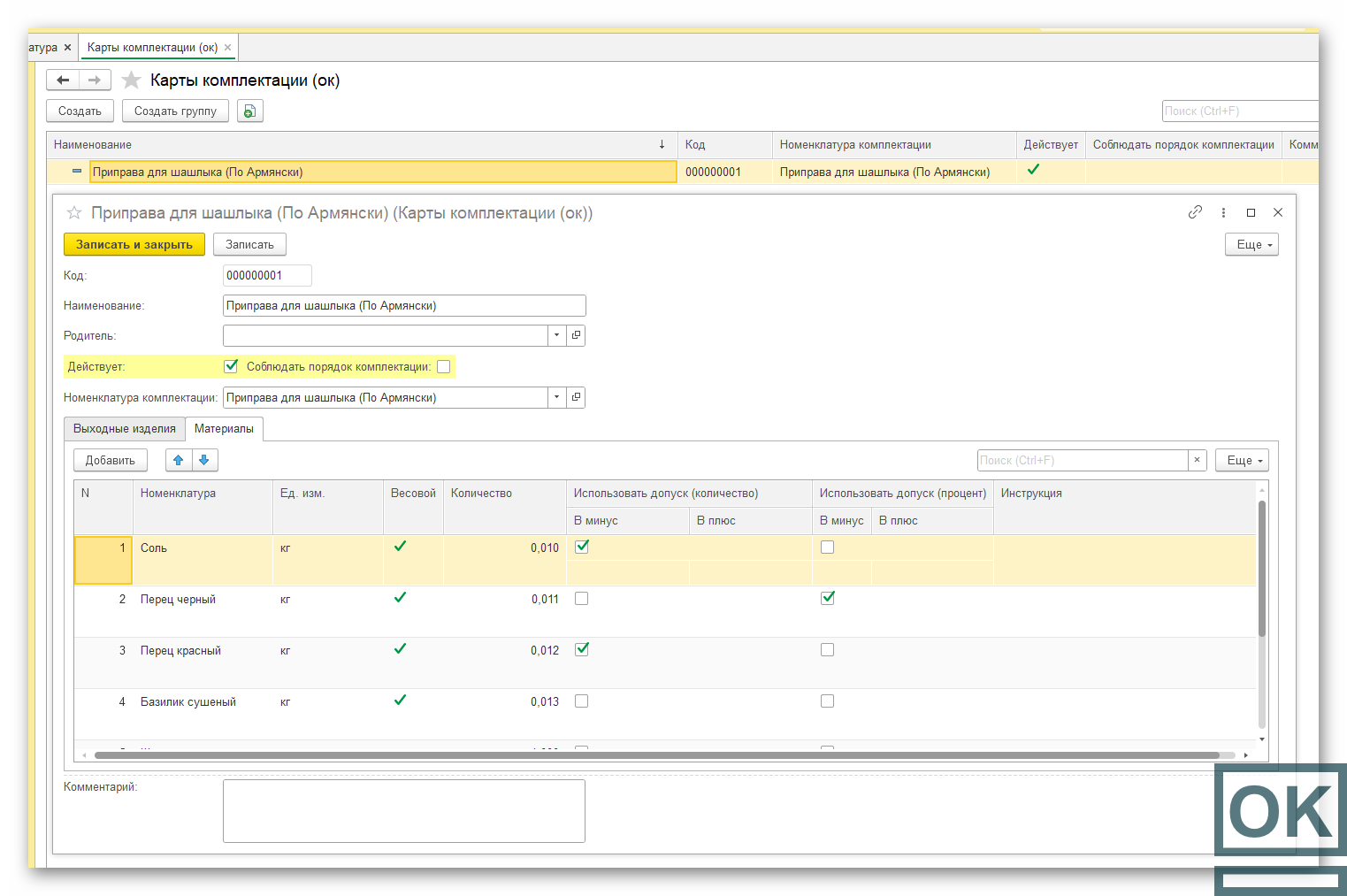 Документ наполнения, разгрузки складов и перемещений между ними «Движения товаров».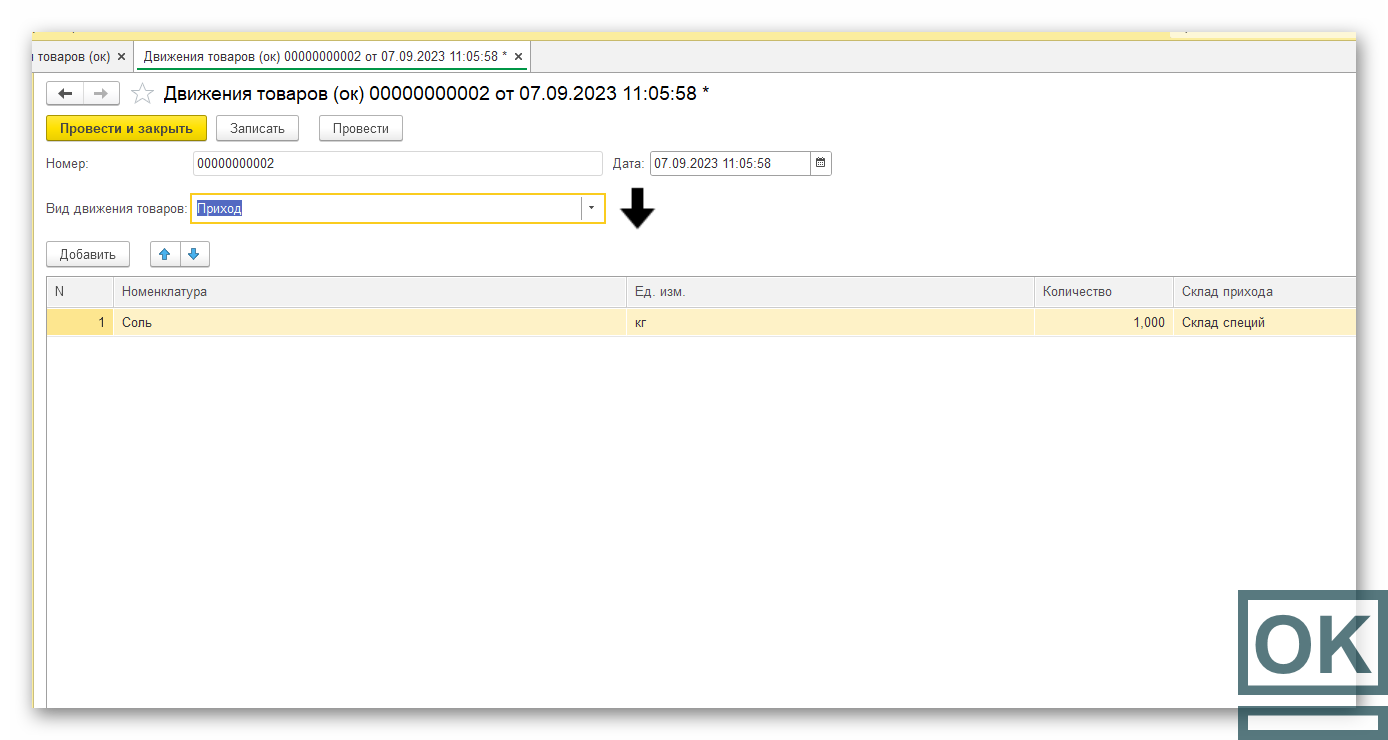 Основной документ «Комплектация», который формирует АРМ.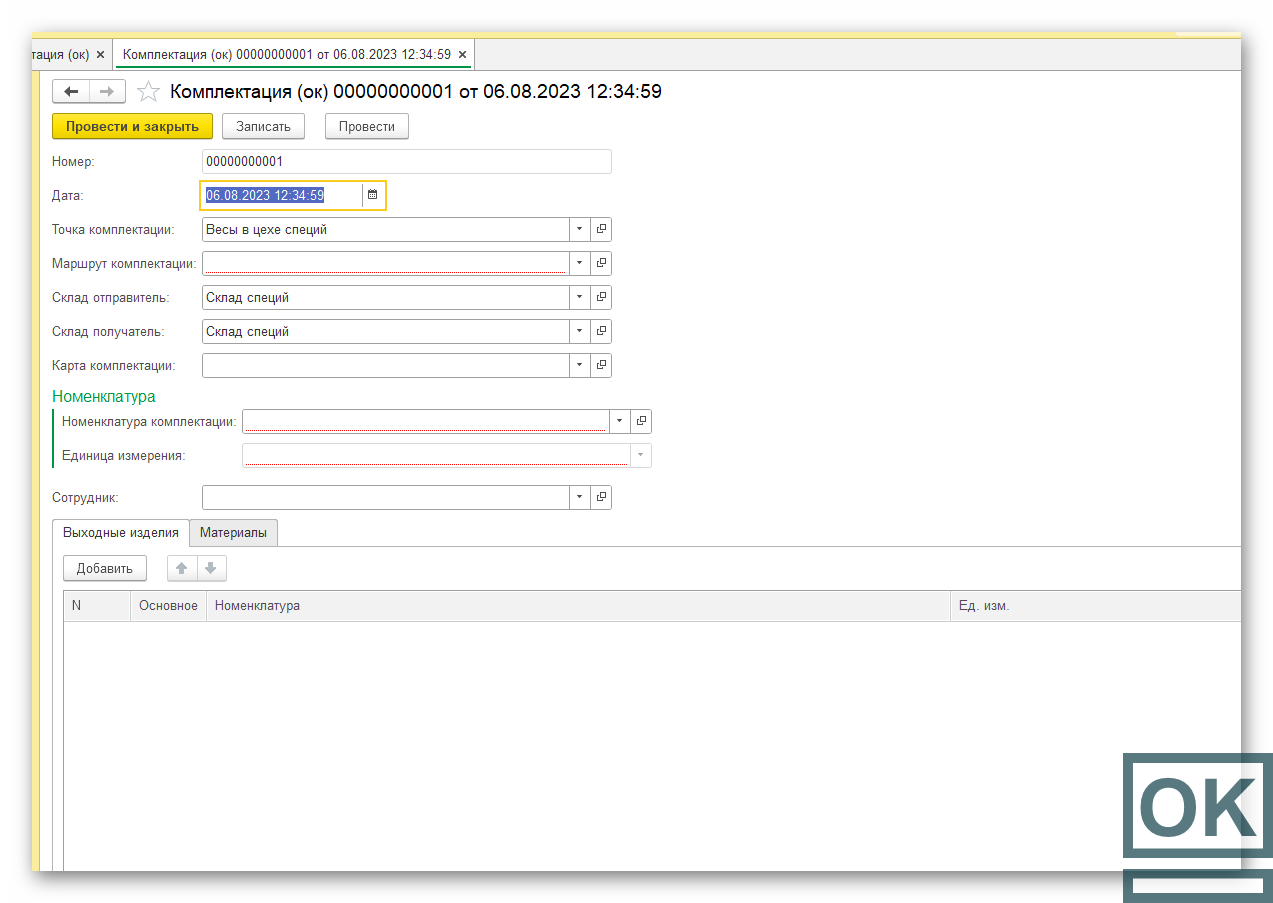 АРМ комплектации, поведение которого зависит от заданных параметров в вышеперечисленных объектах.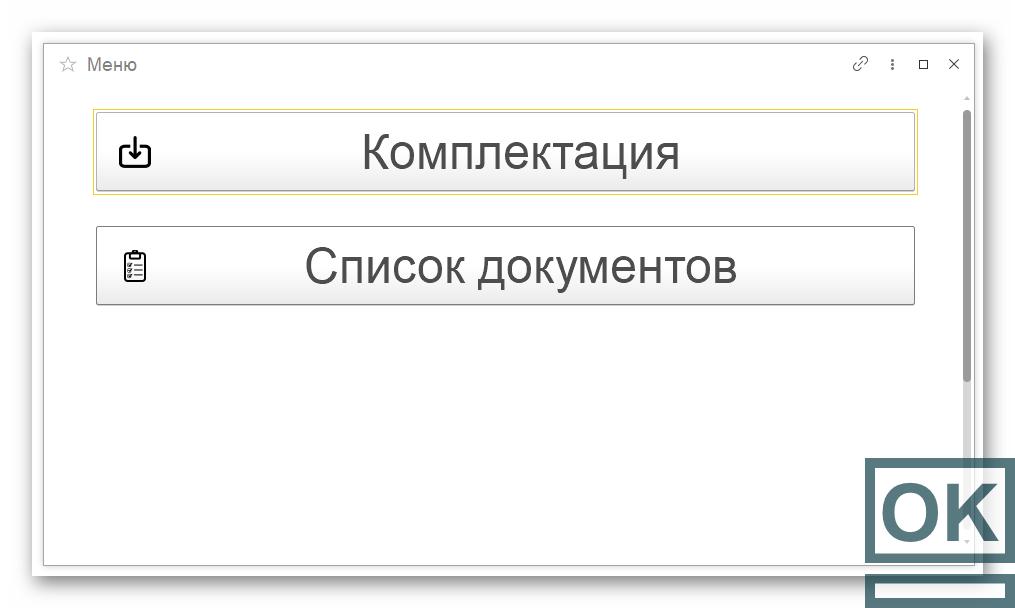 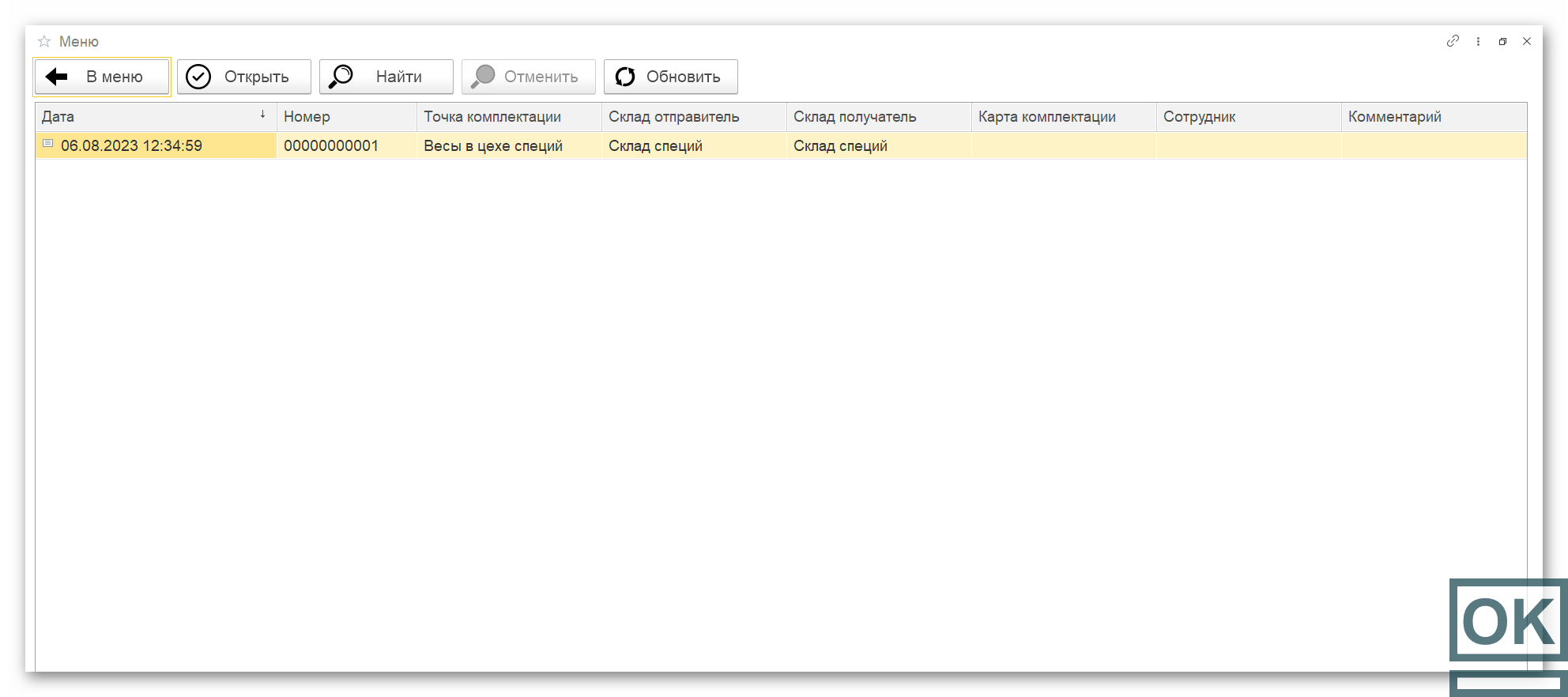 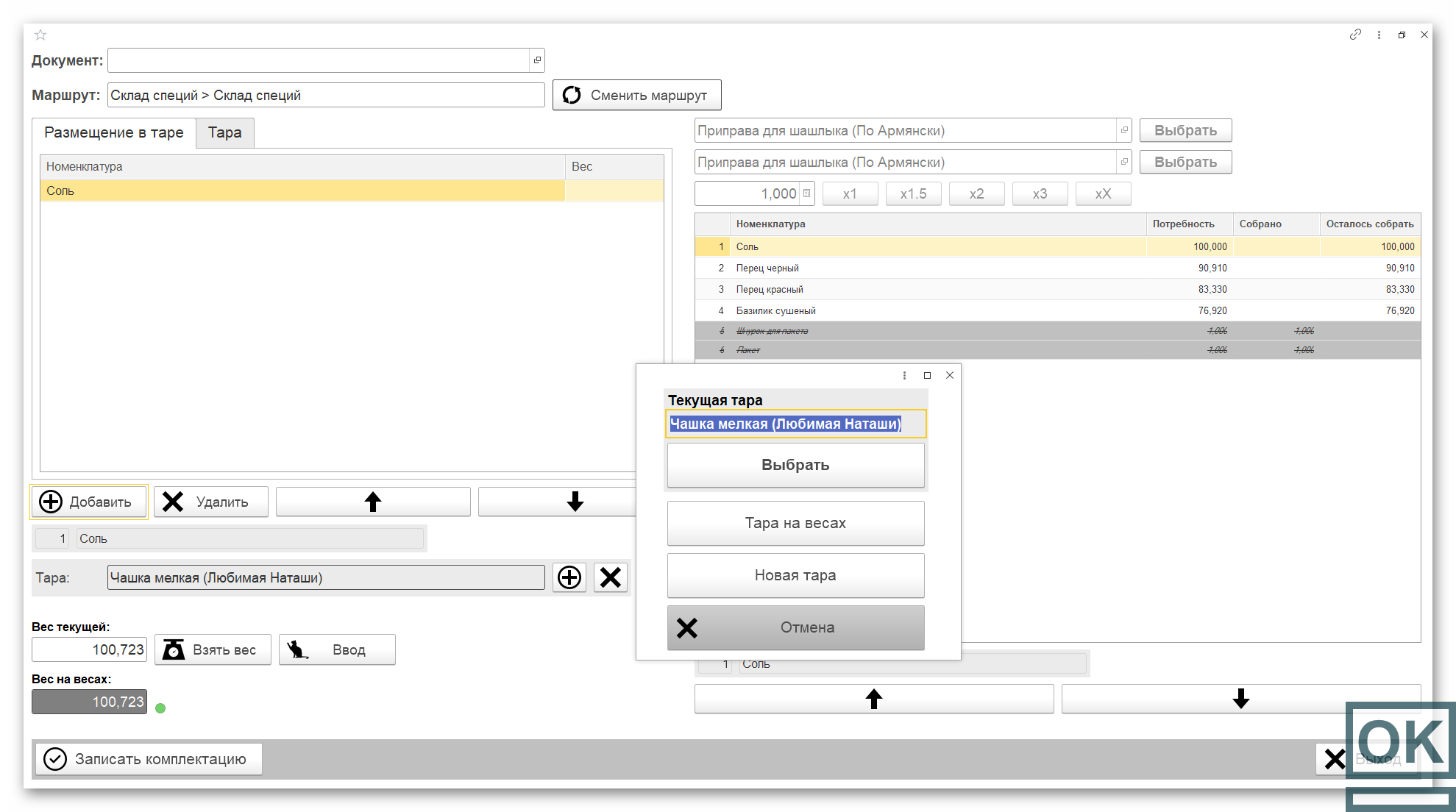 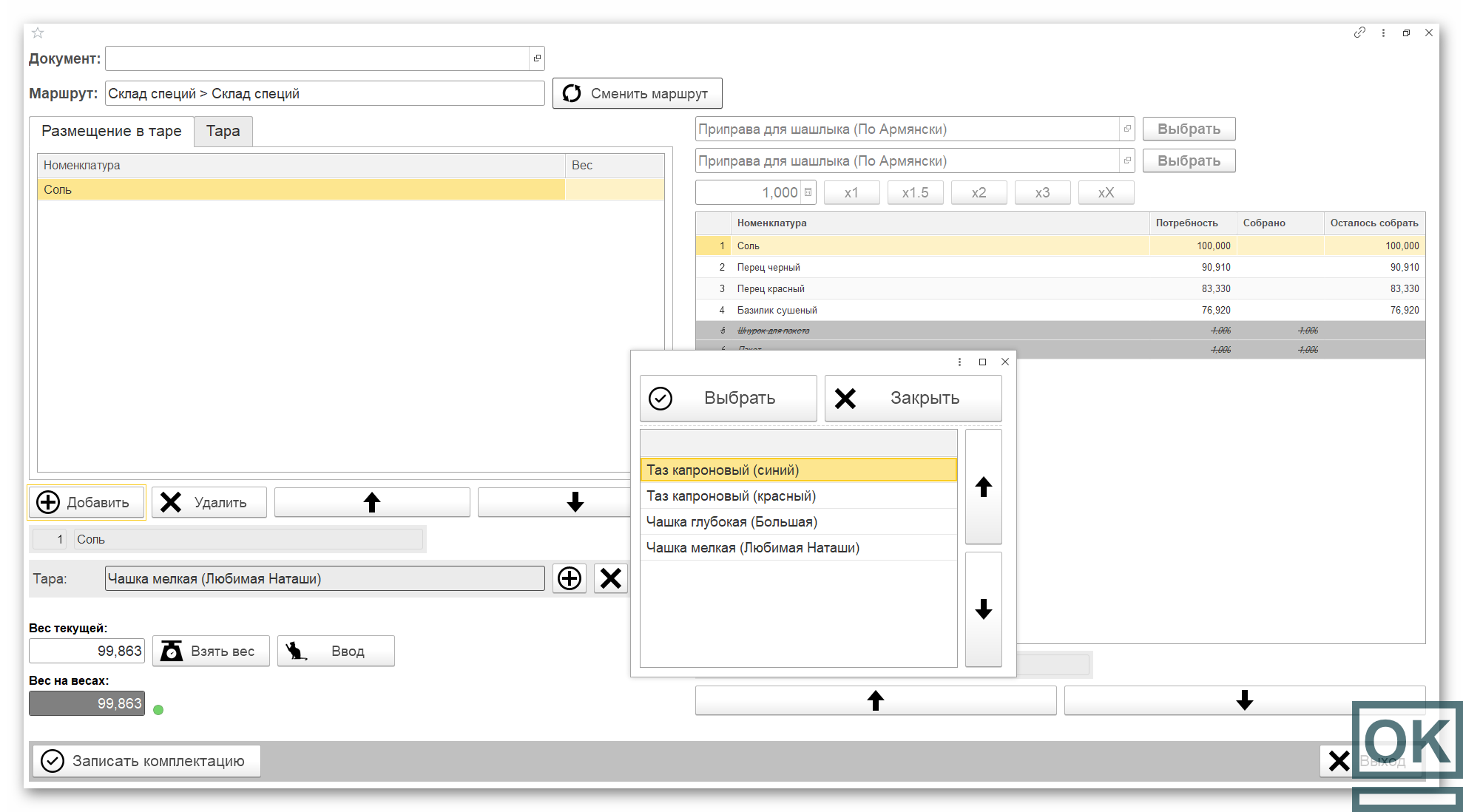 Отчет «Остатки на складах комплектации».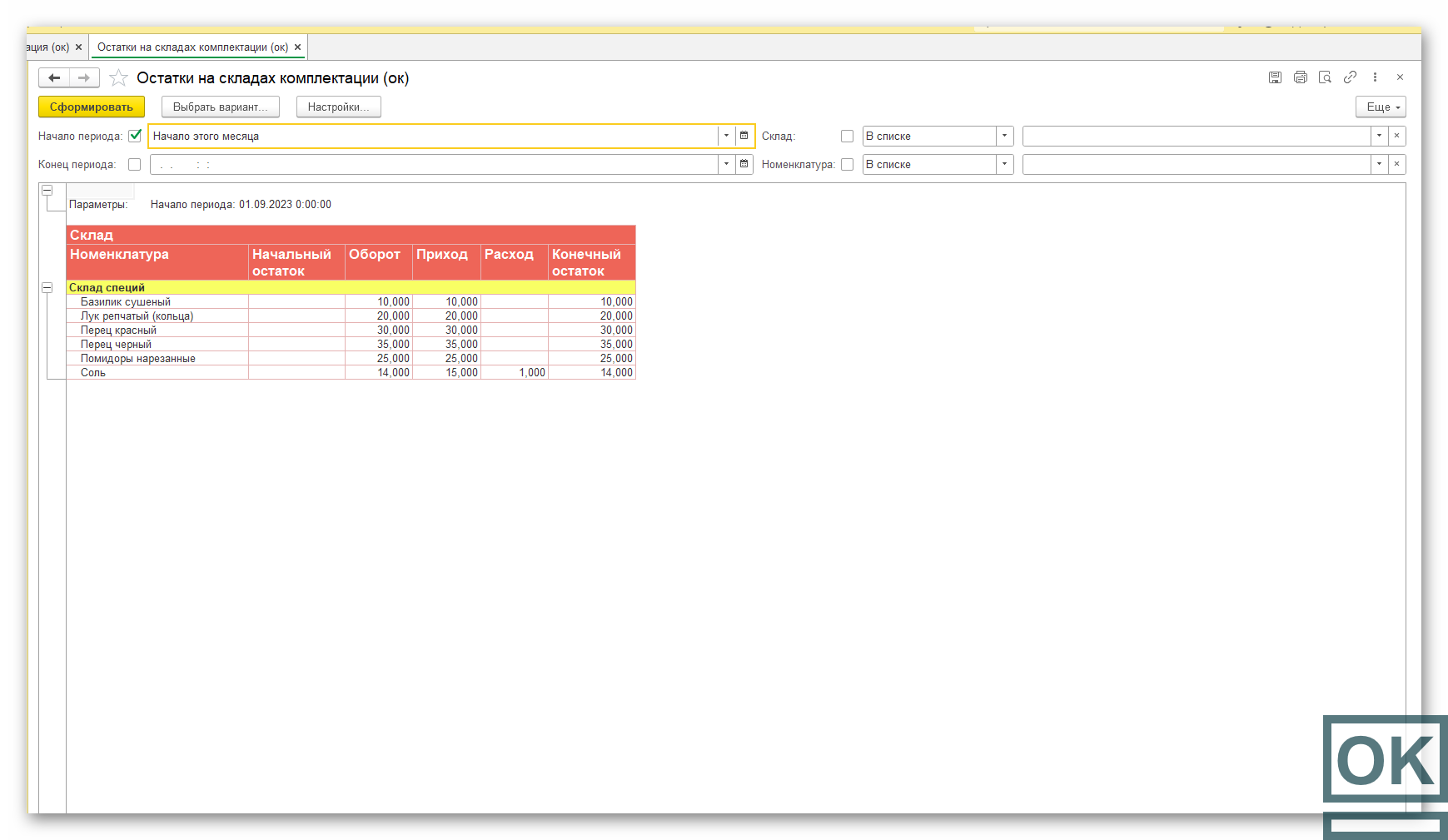 Работа с оборудованием. Настройки оборудования.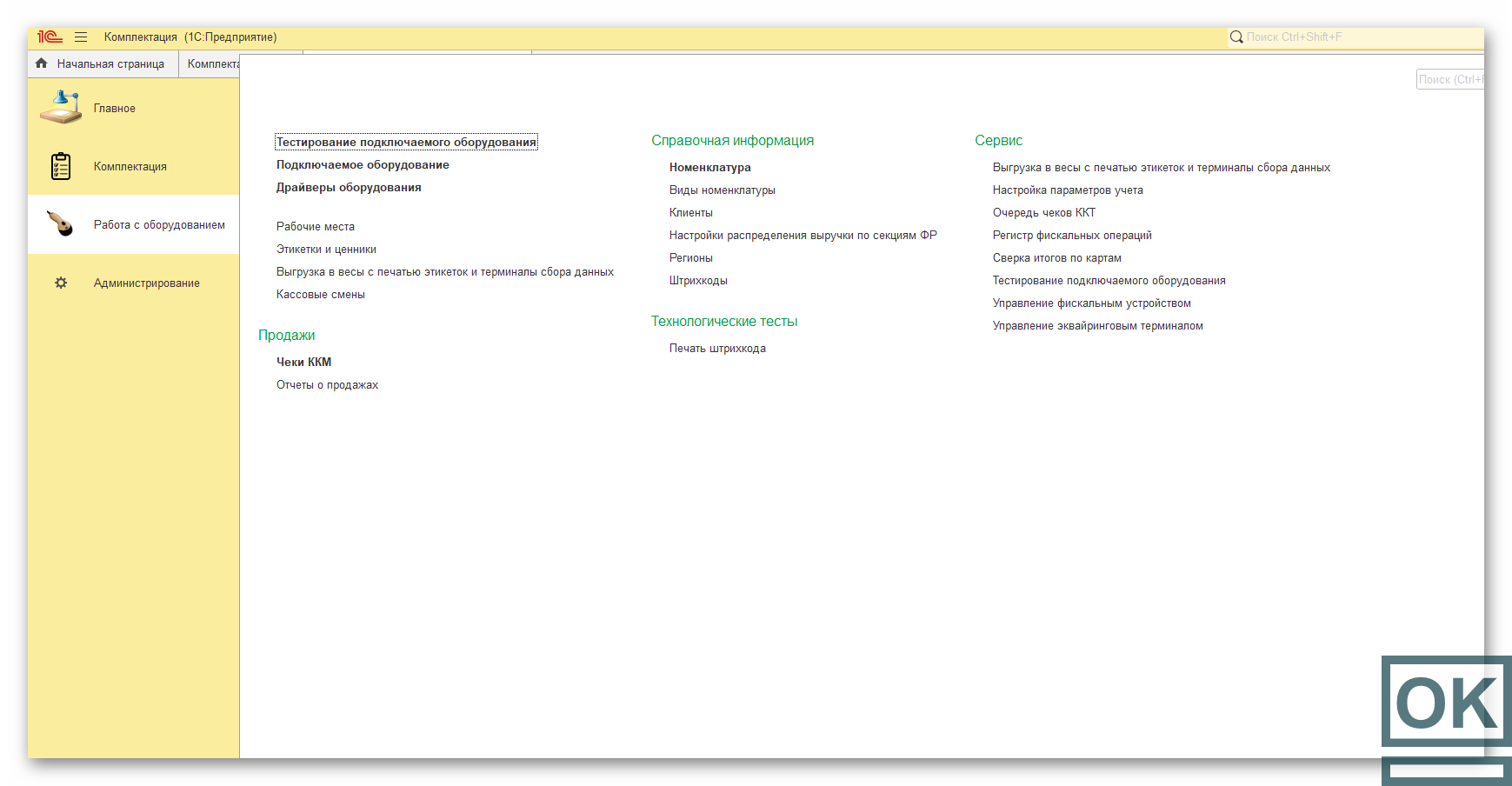 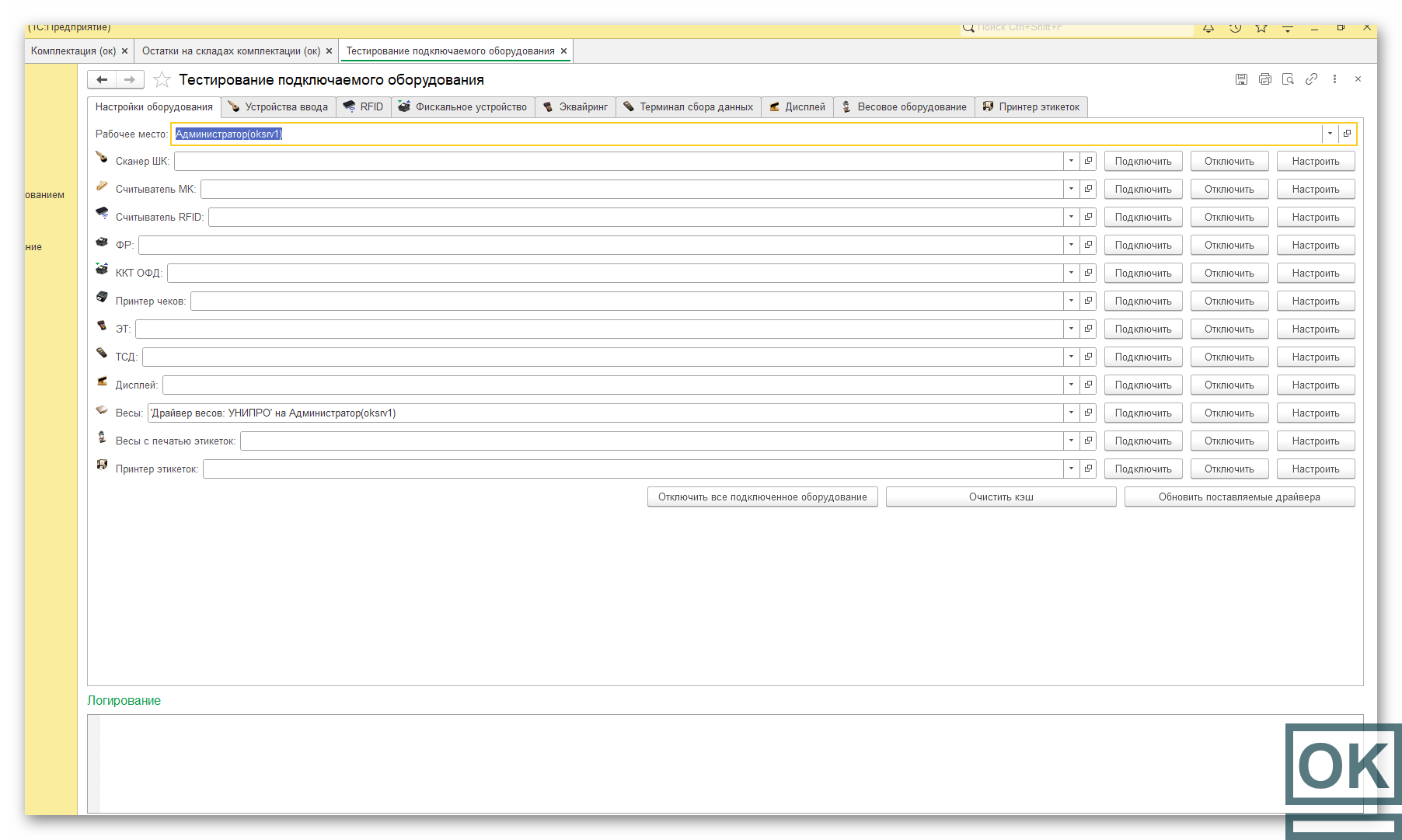 